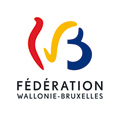 DÉCLARATION DE CRÉANCEOpérateursDans le cadre de l’appel à projets : «Alimentation saine et durable 2022-2023 »Date limite d’introduction du document via l’application SUBside : 31 août 2023Je soussigné·e (nom et prénom) : 	Responsable de (nom officiel et adresse complète de l’association) : 	N° d’entreprise (numéro de BCE) : 	déclare que la Communauté française me doit le montant de (indiquer le montant total de vos frais, 1ère tranche comprise)	pour la subvention relative à :A verser sur le compte :Certifié sincère et véritable à la somme de (en toutes lettres) Date : 					Signature :Annexe(s) : les pièces justificatives (factures, tickets de caisse…) couvrant les frais liés au projet et datés du 7 juillet 2023 au plus tard, doivent être annexées à la présente déclaration ainsi que le décompte détaillé. Nous vous invitons à en garder une copie. Intitulé et date d’entrée en vigueur de l’arrêté de subventionArrêté du Gouvernement de la Communauté française octroyant une subvention totale de 680.142 EUR en matière de soutien et de développement de projets liés à l’alimentation équilibrée dans les écoles fondamentales pour l’exercice budgétaire 2022Arrêté du Gouvernement de la Communauté française octroyant une subvention totale de 680.142 EUR en matière de soutien et de développement de projets liés à l’alimentation équilibrée dans les écoles fondamentales pour l’exercice budgétaire 2022Division organique :DO 41DO 11Programme d’activité :PA 40PA 32Allocation de base :AB 01.03AB 01.05Année budgétaire :20222022Numéro du compte :BE Dénomination et adresse complète du compte :